SIA NESTE LATVIJA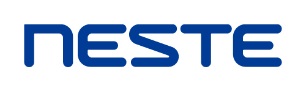 Bauskas iela 58a, Rīga, LV-1004; tālr. 80009006; fakss: 66013390PVN reģistrācijas Nr. LV40003132723E-pasts: neste.kartes@neste.comwww.neste.lvIesniegums kredīta piešķiršanai                                                       summa vārdiemAr šo apliecinu, ka (atzīmēt ar  izvēlēto variantu):	piekrītu 	nepiekrītu ka SIA “Neste Latvija”, reģistrācijas Nr. 40003132723, veic manu personas datu (vārds uzvārds, personas kods) apstrādi ar mērķi izvērtēt manu kredītinformāciju, lai pieņemtu lēmumu par kredīta limita piešķiršanu. Piekrītu, ka šim mērķim SIA “Neste Latvija” pieprasa un saņem gan aktuālas, gan vēsturiskas ziņas par mani no parādnieku uzskaites datu bāzēm un kredītvēstures datu bāzēm, tai skaitā no fizisko personu datu apstrādes sistēmām.Apliecinu, ka savus personas datus esmu nodevis SIA “Neste Latvija” rīcībā pats/-i. Esmu informēts/-a, ka sniegto piekrišanu esmu tiesīgs/-a atsaukt jebkurā laikā.AIZPILDA NESTEAtļautais kredīta apjoms ir _________ EUR     Datums __________          Apstiprināja________________KLIENTA/LĪGUMA Nr.Vārds, uzvārds:Personas kods:Dzimšanas datums:Dzīvesvietas adrese:Lūdzu piešķirt kopējo kredītu 1,5 (pusotram) mēnesimLūdzu piešķirt kopējo kredītu 1,5 (pusotram) mēnesimEUR() apjomā.Kontakttālrunis:Paraksts:Datums: